تذکر: در صورتی که دانشجو فقط یک درس باقیمانده داشته باشد با نظر دانشگاه می تواند درس معرفی با استاد را اخذ نماید. به عبارتی تمامی نمرات دروس بایستی با رعایت پیش نیازی و هم نیازی در سیستم ثبت گردیده باشد.تذکر: زمان ثبت نمره در سیستم آموزش حداقل 48 ساعت پس از اعلام نمره توسط استاد می باشد.تذکر: استاد محترم، خواهشمند است در هنگام تحویل فرم به آموزش برگه امتحانی به این فرم پیوست باشد.تذکر: در هر زمانی که عدم رعایت قوانین آموزشی در ترمهای گذرانده دانشجو مشخص شود، نمره آزمون درس معرفی به استاد کان لم یکن بوده و تبعات آن بر عهده دانشجو است.تذکر: در صورتی که دانشجو فقط یک درس باقیمانده داشته باشد با نظر دانشگاه می تواند درس معرفی با استاد را اخذ نماید. به عبارتی تمامی نمرات دروس بایستی با رعایت پیش نیازی و هم نیازی در سیستم ثبت گردیده باشد.تذکر: زمان ثبت نمره در سیستم آموزش حداقل 48 ساعت پس از اعلام نمره توسط استاد می باشد.تذکر: استاد محترم، خواهشمند است در هنگام تحویل فرم به آموزش برگه امتحانی به این فرم پیوست باشد.تذکر: در هر زمانی که عدم رعایت قوانین آموزشی در ترمهای گذرانده دانشجو مشخص شود، نمره آزمون درس معرفی به استاد کان لم یکن بوده و تبعات آن بر عهده دانشجو است.تذکر: در صورتی که دانشجو فقط یک درس باقیمانده داشته باشد با نظر دانشگاه می تواند درس معرفی با استاد را اخذ نماید. به عبارتی تمامی نمرات دروس بایستی با رعایت پیش نیازی و هم نیازی در سیستم ثبت گردیده باشد.تذکر: زمان ثبت نمره در سیستم آموزش حداقل 48 ساعت پس از اعلام نمره توسط استاد می باشد.تذکر: استاد محترم، خواهشمند است در هنگام تحویل فرم به آموزش برگه امتحانی به این فرم پیوست باشد.تذکر: در هر زمانی که عدم رعایت قوانین آموزشی در ترمهای گذرانده دانشجو مشخص شود، نمره آزمون درس معرفی به استاد کان لم یکن بوده و تبعات آن بر عهده دانشجو است.فرم شماره 9تاریخ:02/02/1393 موسسه آموزش عالی شمس گنبدفرم درخواست درس معرفی با استاد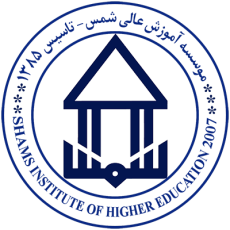 مدیر محترم گروه ...............................احتراما به عرض میرساند اینجانب .......................................................... به شماره دانشجوئی........................................... دانشجوی مقطع کاردانی   کارشناسی  رشته ............................................................ متقاضی گذراندن درس ........................................................................... به ارزش ............ واحد به صورت معرفی با استاد در نیمسال اول   دوم   تابستان    سال تحصیلی ................................ می باشم و تعهد می نمایم کلیه شرایط قید شده در ذیل برگه را مطالعه و دارا می باشم. لذا خواهشمند است اقدامات لازم را مبذول فرمایید.                                                                                                          تاریخ و امضا دانشجو                                                                مدیر محترم گروه ...............................احتراما به عرض میرساند اینجانب .......................................................... به شماره دانشجوئی........................................... دانشجوی مقطع کاردانی   کارشناسی  رشته ............................................................ متقاضی گذراندن درس ........................................................................... به ارزش ............ واحد به صورت معرفی با استاد در نیمسال اول   دوم   تابستان    سال تحصیلی ................................ می باشم و تعهد می نمایم کلیه شرایط قید شده در ذیل برگه را مطالعه و دارا می باشم. لذا خواهشمند است اقدامات لازم را مبذول فرمایید.                                                                                                          تاریخ و امضا دانشجو                                                                مدیر محترم گروه ...............................احتراما به عرض میرساند اینجانب .......................................................... به شماره دانشجوئی........................................... دانشجوی مقطع کاردانی   کارشناسی  رشته ............................................................ متقاضی گذراندن درس ........................................................................... به ارزش ............ واحد به صورت معرفی با استاد در نیمسال اول   دوم   تابستان    سال تحصیلی ................................ می باشم و تعهد می نمایم کلیه شرایط قید شده در ذیل برگه را مطالعه و دارا می باشم. لذا خواهشمند است اقدامات لازم را مبذول فرمایید.                                                                                                          تاریخ و امضا دانشجو                                                                دانشجوی فوق کلیه شرایط معرفی با استاد را دارا بوده و با گذراندن درس فوق فارغ التحصیل می شوددانشجوی فوق شرایط معرفی با استاد را دارا نمی باشدضمنا استاد مربوطه آقای/خانم ......................................... معرفی می گردد (این قسمت توسط مدیر گروه تکمیل شود).تاریخ و امضا کارشناس آموزش                                      تاریخ و مهر و امضا مدیر گروه آموزشیدانشجوی فوق کلیه شرایط معرفی با استاد را دارا بوده و با گذراندن درس فوق فارغ التحصیل می شوددانشجوی فوق شرایط معرفی با استاد را دارا نمی باشدضمنا استاد مربوطه آقای/خانم ......................................... معرفی می گردد (این قسمت توسط مدیر گروه تکمیل شود).تاریخ و امضا کارشناس آموزش                                      تاریخ و مهر و امضا مدیر گروه آموزشیدانشجوی فوق کلیه شرایط معرفی با استاد را دارا بوده و با گذراندن درس فوق فارغ التحصیل می شوددانشجوی فوق شرایط معرفی با استاد را دارا نمی باشدضمنا استاد مربوطه آقای/خانم ......................................... معرفی می گردد (این قسمت توسط مدیر گروه تکمیل شود).تاریخ و امضا کارشناس آموزش                                      تاریخ و مهر و امضا مدیر گروه آموزشیبدینوسیله به اطلاع می رساند تاریخ برگزاری آزمون ........................... ساعت ........... برگزار می شود.استاد گرامی: زمان تحویل سوالات به مسئول امتحانات، حداکثر 48 ساعت پیش از زمان آزمون و زمان اعلام نمره به آموزش حداکثر 48 ساعت پس از زمان آزمون می باشد.                                                               تاریخ و مهر و امضا امتحاناتبدینوسیله به اطلاع می رساند تاریخ برگزاری آزمون ........................... ساعت ........... برگزار می شود.استاد گرامی: زمان تحویل سوالات به مسئول امتحانات، حداکثر 48 ساعت پیش از زمان آزمون و زمان اعلام نمره به آموزش حداکثر 48 ساعت پس از زمان آزمون می باشد.                                                               تاریخ و مهر و امضا امتحاناتبدینوسیله به اطلاع می رساند تاریخ برگزاری آزمون ........................... ساعت ........... برگزار می شود.استاد گرامی: زمان تحویل سوالات به مسئول امتحانات، حداکثر 48 ساعت پیش از زمان آزمون و زمان اعلام نمره به آموزش حداکثر 48 ساعت پس از زمان آزمون می باشد.                                                               تاریخ و مهر و امضا امتحاناتمدیر محترم آموزش، احتراماً نمره دانشجوی فوق، به عدد............................ به حروف ................................................ اعلام می گردد.                                                                                                                                              تاریخ و امضا استاد مدیر محترم آموزش، احتراماً نمره دانشجوی فوق، به عدد............................ به حروف ................................................ اعلام می گردد.                                                                                                                                              تاریخ و امضا استاد مدیر محترم آموزش، احتراماً نمره دانشجوی فوق، به عدد............................ به حروف ................................................ اعلام می گردد.                                                                                                                                              تاریخ و امضا استاد مراتب اعلام نمره توسط استاد مورد تائید است.                                                                                                                                            تاریخ ، مهر و امضا مدیر گروه        مراتب اعلام نمره توسط استاد مورد تائید است.                                                                                                                                            تاریخ ، مهر و امضا مدیر گروه        مراتب اعلام نمره توسط استاد مورد تائید است.                                                                                                                                            تاریخ ، مهر و امضا مدیر گروه        کارشناس محترم آموزش، نسبت به ثبت نمره اقدام فرمائید. لطفا فرم و برگه پاسخنامه در پایان تحویل بایگانی شود.                                                                                                                                             تاریخ، مهر و امضا مدیر آموزشکارشناس محترم آموزش، نسبت به ثبت نمره اقدام فرمائید. لطفا فرم و برگه پاسخنامه در پایان تحویل بایگانی شود.                                                                                                                                             تاریخ، مهر و امضا مدیر آموزشکارشناس محترم آموزش، نسبت به ثبت نمره اقدام فرمائید. لطفا فرم و برگه پاسخنامه در پایان تحویل بایگانی شود.                                                                                                                                             تاریخ، مهر و امضا مدیر آموزشفرم شماره 9تاریخ:02/02/1393 موسسه آموزش عالی شمس گنبدفرم درخواست درس معرفی با استادفرم شماره 9تاریخ:02/02/1393 موسسه آموزش عالی شمس گنبدفرم درخواست درس معرفی با استادمدیر محترم گروه ...............................احتراما به عرض میرساند اینجانب .......................................................... به شماره دانشجوئی........................................... دانشجوی مقطع کاردانی   کارشناسی  رشته ............................................................ متقاضی گذراندن درس ........................................................................... به ارزش ............ واحد به صورت معرفی با استاد در نیمسال اول   دوم   تابستان    سال تحصیلی ................................ می باشم و تعهد می نمایم کلیه شرایط قید شده در ذیل برگه را مطالعه و دارا می باشم. لذا خواهشمند است اقدامات لازم را مبذول فرمایید.                                                                                                          تاریخ و امضا دانشجو                                                                مدیر محترم گروه ...............................احتراما به عرض میرساند اینجانب .......................................................... به شماره دانشجوئی........................................... دانشجوی مقطع کاردانی   کارشناسی  رشته ............................................................ متقاضی گذراندن درس ........................................................................... به ارزش ............ واحد به صورت معرفی با استاد در نیمسال اول   دوم   تابستان    سال تحصیلی ................................ می باشم و تعهد می نمایم کلیه شرایط قید شده در ذیل برگه را مطالعه و دارا می باشم. لذا خواهشمند است اقدامات لازم را مبذول فرمایید.                                                                                                          تاریخ و امضا دانشجو                                                                مدیر محترم گروه ...............................احتراما به عرض میرساند اینجانب .......................................................... به شماره دانشجوئی........................................... دانشجوی مقطع کاردانی   کارشناسی  رشته ............................................................ متقاضی گذراندن درس ........................................................................... به ارزش ............ واحد به صورت معرفی با استاد در نیمسال اول   دوم   تابستان    سال تحصیلی ................................ می باشم و تعهد می نمایم کلیه شرایط قید شده در ذیل برگه را مطالعه و دارا می باشم. لذا خواهشمند است اقدامات لازم را مبذول فرمایید.                                                                                                          تاریخ و امضا دانشجو                                                                دانشجوی فوق کلیه شرایط معرفی با استاد را دارا بوده و با گذراندن درس فوق فارغ التحصیل می شوددانشجوی فوق شرایط معرفی با استاد را دارا نمی باشدضمنا استاد مربوطه آقای/خانم ......................................... معرفی می گردد (این قسمت توسط مدیر گروه تکمیل شود).تاریخ و امضا کارشناس آموزش                                      تاریخ و مهر و امضا مدیر گروه آموزشیدانشجوی فوق کلیه شرایط معرفی با استاد را دارا بوده و با گذراندن درس فوق فارغ التحصیل می شوددانشجوی فوق شرایط معرفی با استاد را دارا نمی باشدضمنا استاد مربوطه آقای/خانم ......................................... معرفی می گردد (این قسمت توسط مدیر گروه تکمیل شود).تاریخ و امضا کارشناس آموزش                                      تاریخ و مهر و امضا مدیر گروه آموزشیدانشجوی فوق کلیه شرایط معرفی با استاد را دارا بوده و با گذراندن درس فوق فارغ التحصیل می شوددانشجوی فوق شرایط معرفی با استاد را دارا نمی باشدضمنا استاد مربوطه آقای/خانم ......................................... معرفی می گردد (این قسمت توسط مدیر گروه تکمیل شود).تاریخ و امضا کارشناس آموزش                                      تاریخ و مهر و امضا مدیر گروه آموزشیبدینوسیله به اطلاع می رساند تاریخ برگزاری آزمون ........................... ساعت ........... برگزار می شود.استاد گرامی: زمان تحویل سوالات به مسئول امتحانات، حداکثر 48 ساعت پیش از زمان آزمون و زمان اعلام نمره به آموزش حداکثر 48 ساعت پس از زمان آزمون می باشد.                                                               تاریخ و مهر و امضا امتحاناتبدینوسیله به اطلاع می رساند تاریخ برگزاری آزمون ........................... ساعت ........... برگزار می شود.استاد گرامی: زمان تحویل سوالات به مسئول امتحانات، حداکثر 48 ساعت پیش از زمان آزمون و زمان اعلام نمره به آموزش حداکثر 48 ساعت پس از زمان آزمون می باشد.                                                               تاریخ و مهر و امضا امتحاناتبدینوسیله به اطلاع می رساند تاریخ برگزاری آزمون ........................... ساعت ........... برگزار می شود.استاد گرامی: زمان تحویل سوالات به مسئول امتحانات، حداکثر 48 ساعت پیش از زمان آزمون و زمان اعلام نمره به آموزش حداکثر 48 ساعت پس از زمان آزمون می باشد.                                                               تاریخ و مهر و امضا امتحاناتمدیر محترم آموزش، احتراماً نمره دانشجوی فوق، به عدد............................ به حروف ................................................ اعلام می گردد.                                                                                                                                              تاریخ و امضا استاد مدیر محترم آموزش، احتراماً نمره دانشجوی فوق، به عدد............................ به حروف ................................................ اعلام می گردد.                                                                                                                                              تاریخ و امضا استاد مدیر محترم آموزش، احتراماً نمره دانشجوی فوق، به عدد............................ به حروف ................................................ اعلام می گردد.                                                                                                                                              تاریخ و امضا استاد مراتب اعلام نمره توسط استاد مورد تائید است.                                                                                                                                            تاریخ ، مهر و امضا مدیر گروه        مراتب اعلام نمره توسط استاد مورد تائید است.                                                                                                                                            تاریخ ، مهر و امضا مدیر گروه        مراتب اعلام نمره توسط استاد مورد تائید است.                                                                                                                                            تاریخ ، مهر و امضا مدیر گروه        کارشناس محترم آموزش، نسبت به ثبت نمره اقدام فرمائید. لطفا فرم و برگه پاسخنامه در پایان تحویل بایگانی شود.                                                                                                                                             تاریخ، مهر و امضا مدیر آموزشکارشناس محترم آموزش، نسبت به ثبت نمره اقدام فرمائید. لطفا فرم و برگه پاسخنامه در پایان تحویل بایگانی شود.                                                                                                                                             تاریخ، مهر و امضا مدیر آموزشکارشناس محترم آموزش، نسبت به ثبت نمره اقدام فرمائید. لطفا فرم و برگه پاسخنامه در پایان تحویل بایگانی شود.                                                                                                                                             تاریخ، مهر و امضا مدیر آموزشفرم شماره 9تاریخ:02/02/1393 موسسه آموزش عالی شمس گنبدفرم درخواست درس معرفی با استادمدیر محترم گروه ...............................احتراما به عرض میرساند اینجانب .......................................................... به شماره دانشجوئی........................................... دانشجوی مقطع کاردانی   کارشناسی  رشته ............................................................ متقاضی گذراندن درس ........................................................................... به ارزش ............ واحد به صورت معرفی با استاد در نیمسال اول   دوم   تابستان    سال تحصیلی ................................ می باشم و تعهد می نمایم کلیه شرایط قید شده در ذیل برگه را مطالعه و دارا می باشم. لذا خواهشمند است اقدامات لازم را مبذول فرمایید.                                                                                                          تاریخ و امضا دانشجو                                                                مدیر محترم گروه ...............................احتراما به عرض میرساند اینجانب .......................................................... به شماره دانشجوئی........................................... دانشجوی مقطع کاردانی   کارشناسی  رشته ............................................................ متقاضی گذراندن درس ........................................................................... به ارزش ............ واحد به صورت معرفی با استاد در نیمسال اول   دوم   تابستان    سال تحصیلی ................................ می باشم و تعهد می نمایم کلیه شرایط قید شده در ذیل برگه را مطالعه و دارا می باشم. لذا خواهشمند است اقدامات لازم را مبذول فرمایید.                                                                                                          تاریخ و امضا دانشجو                                                                مدیر محترم گروه ...............................احتراما به عرض میرساند اینجانب .......................................................... به شماره دانشجوئی........................................... دانشجوی مقطع کاردانی   کارشناسی  رشته ............................................................ متقاضی گذراندن درس ........................................................................... به ارزش ............ واحد به صورت معرفی با استاد در نیمسال اول   دوم   تابستان    سال تحصیلی ................................ می باشم و تعهد می نمایم کلیه شرایط قید شده در ذیل برگه را مطالعه و دارا می باشم. لذا خواهشمند است اقدامات لازم را مبذول فرمایید.                                                                                                          تاریخ و امضا دانشجو                                                                دانشجوی فوق کلیه شرایط معرفی با استاد را دارا بوده و با گذراندن درس فوق فارغ التحصیل می شوددانشجوی فوق شرایط معرفی با استاد را دارا نمی باشدضمنا استاد مربوطه آقای/خانم ......................................... معرفی می گردد (این قسمت توسط مدیر گروه تکمیل شود).تاریخ و امضا کارشناس آموزش                                      تاریخ و مهر و امضا مدیر گروه آموزشیدانشجوی فوق کلیه شرایط معرفی با استاد را دارا بوده و با گذراندن درس فوق فارغ التحصیل می شوددانشجوی فوق شرایط معرفی با استاد را دارا نمی باشدضمنا استاد مربوطه آقای/خانم ......................................... معرفی می گردد (این قسمت توسط مدیر گروه تکمیل شود).تاریخ و امضا کارشناس آموزش                                      تاریخ و مهر و امضا مدیر گروه آموزشیدانشجوی فوق کلیه شرایط معرفی با استاد را دارا بوده و با گذراندن درس فوق فارغ التحصیل می شوددانشجوی فوق شرایط معرفی با استاد را دارا نمی باشدضمنا استاد مربوطه آقای/خانم ......................................... معرفی می گردد (این قسمت توسط مدیر گروه تکمیل شود).تاریخ و امضا کارشناس آموزش                                      تاریخ و مهر و امضا مدیر گروه آموزشیبدینوسیله به اطلاع می رساند تاریخ برگزاری آزمون ........................... ساعت ........... برگزار می شود.استاد گرامی: زمان تحویل سوالات به مسئول امتحانات، حداکثر 48 ساعت پیش از زمان آزمون و زمان اعلام نمره به آموزش حداکثر 48 ساعت پس از زمان آزمون می باشد.                                                               تاریخ و مهر و امضا امتحاناتبدینوسیله به اطلاع می رساند تاریخ برگزاری آزمون ........................... ساعت ........... برگزار می شود.استاد گرامی: زمان تحویل سوالات به مسئول امتحانات، حداکثر 48 ساعت پیش از زمان آزمون و زمان اعلام نمره به آموزش حداکثر 48 ساعت پس از زمان آزمون می باشد.                                                               تاریخ و مهر و امضا امتحاناتبدینوسیله به اطلاع می رساند تاریخ برگزاری آزمون ........................... ساعت ........... برگزار می شود.استاد گرامی: زمان تحویل سوالات به مسئول امتحانات، حداکثر 48 ساعت پیش از زمان آزمون و زمان اعلام نمره به آموزش حداکثر 48 ساعت پس از زمان آزمون می باشد.                                                               تاریخ و مهر و امضا امتحاناتمدیر محترم آموزش، احتراماً نمره دانشجوی فوق، به عدد............................ به حروف ................................................ اعلام می گردد.                                                                                                                                              تاریخ و امضا استاد مدیر محترم آموزش، احتراماً نمره دانشجوی فوق، به عدد............................ به حروف ................................................ اعلام می گردد.                                                                                                                                              تاریخ و امضا استاد مدیر محترم آموزش، احتراماً نمره دانشجوی فوق، به عدد............................ به حروف ................................................ اعلام می گردد.                                                                                                                                              تاریخ و امضا استاد مراتب اعلام نمره توسط استاد مورد تائید است.                                                                                                                                            تاریخ ، مهر و امضا مدیر گروه        مراتب اعلام نمره توسط استاد مورد تائید است.                                                                                                                                            تاریخ ، مهر و امضا مدیر گروه        مراتب اعلام نمره توسط استاد مورد تائید است.                                                                                                                                            تاریخ ، مهر و امضا مدیر گروه        کارشناس محترم آموزش، نسبت به ثبت نمره اقدام فرمائید. لطفا فرم و برگه پاسخنامه در پایان تحویل بایگانی شود.                                                                                                                                             تاریخ، مهر و امضا مدیر آموزشکارشناس محترم آموزش، نسبت به ثبت نمره اقدام فرمائید. لطفا فرم و برگه پاسخنامه در پایان تحویل بایگانی شود.                                                                                                                                             تاریخ، مهر و امضا مدیر آموزشکارشناس محترم آموزش، نسبت به ثبت نمره اقدام فرمائید. لطفا فرم و برگه پاسخنامه در پایان تحویل بایگانی شود.                                                                                                                                             تاریخ، مهر و امضا مدیر آموزش